ПОРТФОЛИО ВЫПУСКНИКА ФАКУЛЬТЕТА ТОВІ. Общие сведения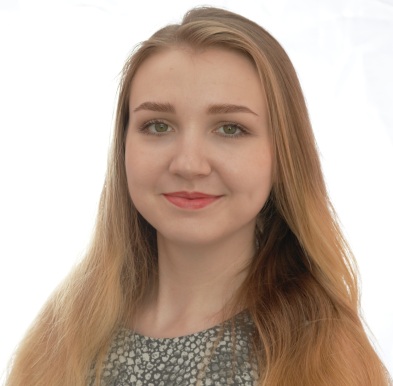                                                         *По желанию выпускника, для открытого представления в сети интернет. ІІ. Результаты обученияІІІ. СамопрезентацияФамилия, имя, отчество   Струповец Елизавета АндреевнаДата рождения/гражданство02.05.2000 Республика БеларусьФакультетТехнологии органических веществСпециальностьХимическая технология переработки древесины, древесных плит и пластиковСемейное положениеНе замужемМесто жительства (указать область, район, населенный пункт)г. МинскE-maillizavetastrupovets@gmail.comСоциальные сети (ID)*Моб.телефон/Skype*+375336659171Основные дисциплины по специальности, изучаемые в БГТУДисциплины курсового проектирования1. Проектирование предприятий с основами систем автоматического проектирования2. Комплексная химическая переработка древесины3.Технология древесностружечных плит4. Технология древесноволокнистых плит5. Оборудование предприятий древесных плит и пластиков6. Технология и оборудование отделки древесных плит7. Древесиноведение8. Химия древесины и синтетических полимеров9. Синтез и применение полимеров в производстве древесных плит1. Прикладная механика2. Процессы и аппараты химической технологии3. Химия древесины и синтетических полимеров4. Оборудование предприятий древесных плит и пластиков5. Технология древесностружечных плит6. Организация производства и управление предприятиемСредний балл по дисциплинам специальности8,3Места прохождения практикиОАО «Витебскдрев», ИПУП «Косвик»Владение иностранными языками (подчеркнуть необходимое, указать язык); наличие международных сертификатов, подтверждающих знание языка: ТОЕFL, FСЕ/САЕ/СРЕ, ВЕС и т.д.начальный (китайский)элементарный; средний;продвинутый;свободное владение (английский)Международный сертификат CAE подтверждающий знание английского языка на уровне С1.Дополнительное образование (курсы, семинары, стажировки, владение специализированными компьютерными программами и др.)КОМПАС-3D (начальный),  базовый пакет MS Office, водительское удостоверение  кат. В, Epam systems machine learningНаучно-исследовательская деятельность (участие в НИР, конференциях, семинарах, научные публикации и др.)70-я научно-техническая конференция учащихся, студентов и магистрантов Выступление с докладом по теме «Dihydroquercetin».Учебная исследовательская работа студентов по теме «Оптимизация расхода связующего в производстве ДСтП»Общественная активностьВолонтёрство на международных спортивных мероприятиях (сопровождение иностранныхVIP и спортивных команд в соответствии с программой пребывания)Жизненные планы, хобби и сфера деятельности, в которой планирую реализоватьсяРабота, предполагающая развитие в профессиональной сфере в стабильной компании с перспективами карьерного роста и достойным уровнем заработной платы. Углубление знаний и навыков в полученной специальности, а также в смежных областях. Расширение круга профессиональных контактов, в том числе зарубежных, для поиска и развития перспективных направлений деятельности. Хобби: изучение иностранных языков, игра на фортепиано, экстремальное вождение, волонтёрство.Коммуникабельна, ответственна, могу работать как самостоятельно, так и в команде, без вредных привычек.Желаемое место работы (область/город/предприятие и др.)г. Минск